  MEETING MINUTES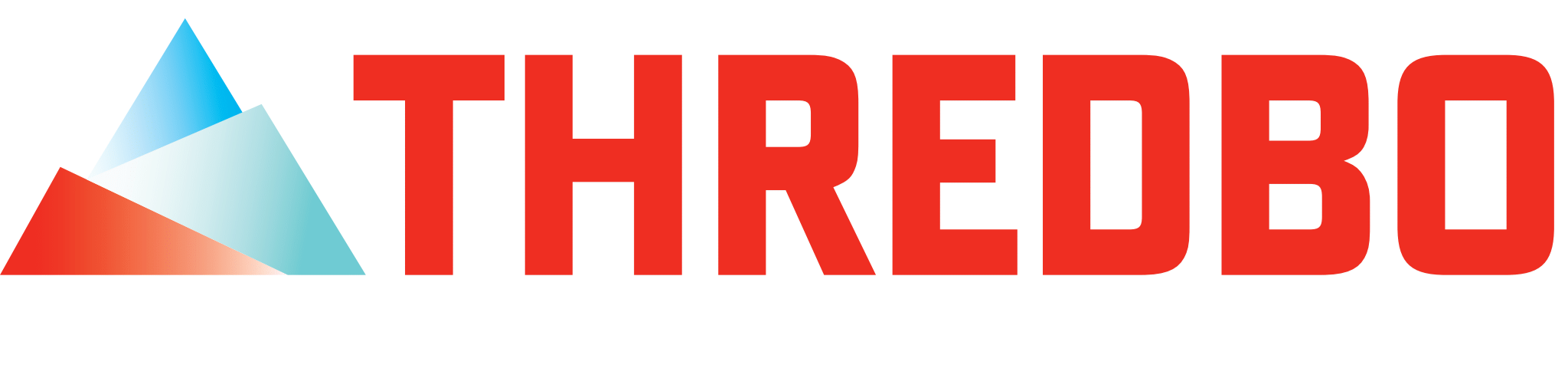 3. Meeting Details 
Action items and updates from last meeting
Closed Loop Machine and Compostable Packaging.
The new machine was installed in March 2020, and turned on in July. 
Food waste recycling over Winter 2020 increased compared to 2019 figures. 
 
The compost created has been given to a staff member to trial on his farm property.

Summer education has started for KT F&B Staff about which BioPak products are compostable and can go into the food waste machine.
Pre-arrival email messaging for non-KT businesses
If any non-KT businesses would like to use similar pre-arrival messaging to Thredbo, please use the below tag line and link. 

‘Help Us Protect Thredbo’s Environment
Learn more about protecting the amazing alpine for future generations
https://www.thredbo.com.au/about-thredbo/environment/#what-you-can-do ’
EarthCheck Audit 
Offsite audit started 6th November 2020 
Should find out soon if we have achieved certification, if we do then we will achieve Gold certification for the first time. 
For this audit we developed a Sustainability Report which will provide information about our progress towards our sustainability targets. Currently in a draft form, when it is approved it will be available online and will be an annual report.  

Also developing a Human Rights report. 
Keep it Cool 
Partner Planting day 7th November 2020 
20 Representatives from Thredbo and Doppelmayr took part to help plant 1,000 native trees and shrubs. Small group due to COVID restrictions. Hopefully in the future we will be able to have an open invite planting day with Keep it Cool. 

4th of Final planting for spring 2020 is this weekend, Saturday 28th November, on the outskirts of Jindabyne near Essential Energy on Kosciuszko Road. 
If you would like to be involved below is the registration link https://www.keepitcool.org.au/planting-sign-up?utm_campaign=9a1ee935-d2c0-483c-84c7-44cfbe80c655&utm_source=so&utm_medium=mail&cid=bc082943-1781-47b6-942a-9f81a9880650 

Thredbo’s contribution is not financial currently –
- In the future we would like to donate our compost to be used on planting areas before events. 
- Once Keep it Cool have their carbon abatement certification we plan to move our $4 guest opt in contribution to offsetting their drive to the snow from GreenFleet to Keep it cool, and there is opportunity in the future to offset other emissions with Keep it Cool. 

Sustainable Snowies 
Green Caffeen – 20 cafes signed up so far. 
There is funding left for up to 20 more cafes within the Snowy mountain region which includes the Resorts up to Michelago. 
If there is a café you know that is not yet involved encourage them to look at the Green Caffeen website and reach out. 
The available funding only lasts a few more weeks. 
EPA Funding for a Snowy Mountains Litter Prevention Project
Sustainable Snowies and Jindabyne Chamber of Commerce received an EPA Community Litter Grant as part of the NSW Government Waste Less, Recycle More initiative. There is a project officer role available, employed by the Jindabyne Chamber of Commerce and Sustainable Snowies to run the project – (Job opening closed 24th November 2020). 
https://www.epa.nsw.gov.au/working-together/grants/litter-program/community-litter-grants 


Sustainable Snowies Litter Prevention Strategy aims to better understand the contributing factors to litter across Jindabyne and the Snowy Mountains as part of a litter prevention pilot strategy to reduce litter by 50% by 2025 in the region.

Sustainability Advantage 
Sustainable Procurement workshop run by Sustainability Advantage for KT.
Thredbo continues to work with Sustainability Advantage which is a NSW government organization aimed at improving sustainability of NSW businesses. 

Thredbo is holding a Sustainable procurement workshop for key purchasing staff to introduce the concept of sustainable procurement and life cycle assessments. This will be the first step towards sustainable procurement with future workshops hopefully leading to a checklist or guide as to what key aspects to consider when purchasing for KT.   
Net Zero Pilot Program 
KT have signed up to be part of a pilot scheme run by Sustainability Advantage, with the aim to reduce emissions. 
As part of the pilot KT will make a public commitment towards reducing emissions, a consultant will help us develop a roadmap to reduce our emissions.
This is in the very early stages, we will share more as the pilot progresses. 

Environmental Aspect Register  Review Register of Environmental Aspects.
Each year as part of our Environmental Management System (EMS) we review our Aspect Register.
If anyone would like to look at the register let me know and I can email it across and answer any questions. Marketing and Sustainability updates

The Thredbo Community Survey was sent on Thursday 19th November 2020. Survey sent to around 600 email addresses. Survey closes on the 11th of December. 
If you didn’t receive the email let us know. Your feedback is appreciated. 

Environment week which ran as a digital campaign between 17th-23rd Aug this year was successful, focusing on what Thredbo is doing and what our guest can do for the environment. The posts social media posts reached between 29,000-34,000 people and views. 

Views to the Environment section of the website are up 23% on this same time last year, showing increased interest in the environment and sustainability. A large amount of website traffic came through Instagram and can be attributed to Thredbo Environment Week

Sold 2301 trees through the GreenFleet Carbon Offset online shop add-on.
Summer programs Trees and Weeds
Planting program of 3,000 natives to start soon at Car Park 2 and continuing planting work to offset the Gondola at Creek Station. 

There will be some planting in the village to fill gaps created by trees that were damaged and cut down during the heavy snow, but mainly native shrubs to avoid similar issues in the future. 

Weed spraying will continue this summer for the village and mountain.
Animal Management 
NPWS are planning on collecting blood samples from rabbits within the Thredbo lease area to determine the populations susceptibility to Calicivirus.  Once we receive the results we will be able to determine whether or not we can introduce Calicivirus into the population or if we will have to use other control methods such as baiting. A control program will take place this summer.
Mountain Bike Trails 
NPWS did their pre-season mountain bike trail inspection, with positive feedback. Continuing work by the Trail crew has improved trail planning and maintenance to reduce our impact.
DATE:23rd November 2020  TIME:3-3:45pm LOCATION:Tate Room, TAH PROJECT NAME:PROJECT NAME:Sustainability Team meeting No.8  Sustainability Team meeting No.8  Sustainability Team meeting No.8  MINUTES PREPARED BY:MINUTES PREPARED BY:Emma Stafford Emma Stafford Emma Stafford 1. MEETING OBJECTIVE1. MEETING OBJECTIVE1. MEETING OBJECTIVE1. MEETING OBJECTIVE1. MEETING OBJECTIVEWhat’s New in the Environmental Department at Thredbo What’s New in the Environmental Department at Thredbo What’s New in the Environmental Department at Thredbo What’s New in the Environmental Department at Thredbo What’s New in the Environmental Department at Thredbo 2. ATTENDEES PRESENT2. ATTENDEES PRESENT2. ATTENDEES PRESENT2. ATTENDEES PRESENT2. ATTENDEES PRESENTNAMECOMPANYCOMPANYEMAILPHONEEuan Diver KTKTEmma Stafford KTKTemma_stafford@evt.com Christina Harris KT, Marketing & Stakeholder Engagement ExecutiveKT, Marketing & Stakeholder Engagement ExecutiveAnnalisa Koeman Kasees Apartments & Mountain Lodge, Thredbo Resident Kasees Apartments & Mountain Lodge, Thredbo Resident Brent Bourke KT Environmental Coordinator KT Environmental Coordinator 3. APOLOGIES 3. APOLOGIES 3. APOLOGIES 3. APOLOGIES NAMECOMPANYEMAILPHONEIan FosterLantern Apartments, Thredbo & Thredbo Chamber of CommerceCaroline Brauer   KT, Director of Brand Marketing Acacia Rose K7 Adventures  